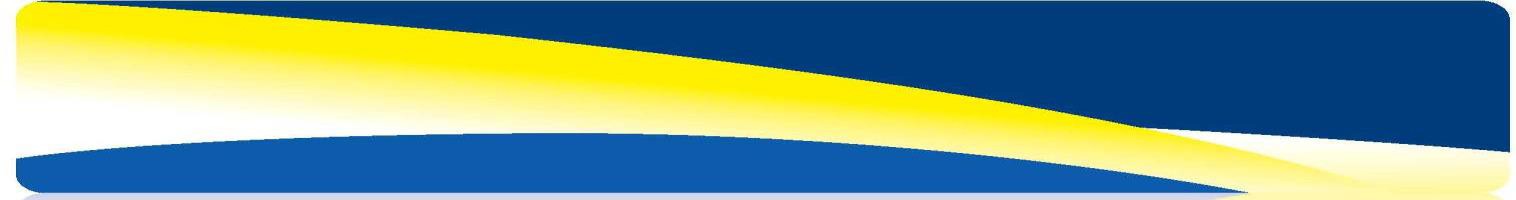 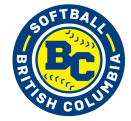 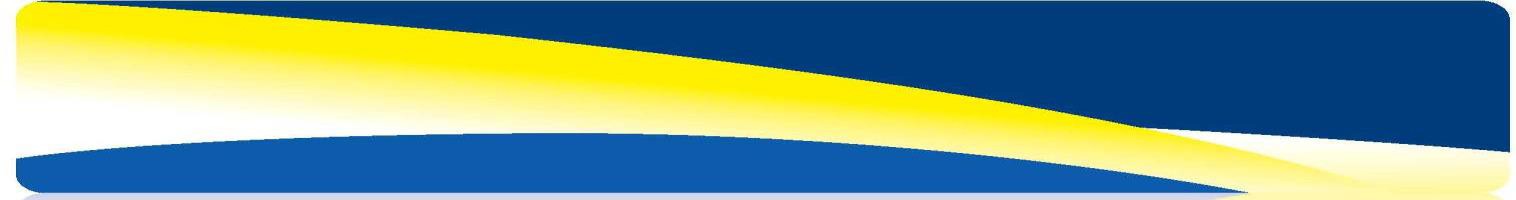 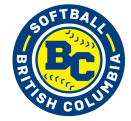 Minor Advisory Council Agenda November 21, 2023In Attendance:  D1 Bill Hawkins, D4 Houtan Maleki, D5 Baukje Edamura, D6 Liz Lee, D7 Shannon Maion, D8 Kathy Weston, D9 Chris Topping, D10 Derek Hipwell for Margaret MacDonald, D11 Yvonne Dymterko, D14 Chris Young, D15 Gord JohnsonAbsent:  D2 Al Charlesworth, D12 and 13 Andy FergusonCall to order 7:06 p.m.Quorum established with 38 votes (11 districts) attending out of a possible 47 votes. Agenda was approved.  Moved BE/Second LL/all in favour Minutes from October 2nd approved with no amendments.  Moved SM/second GJ/all in favour.Business arising:  Second vote on the following motions:Article 14.1.6 Timing of Regionals and Provincials as amended.  No comments or discussion.   Moved HM/second LL/all in favour.  Motion passed second vote. Article 7 Rule 8 Overthrows. No comments or discussion.  Moved HM/second BE/all in favour.  Motion passed second vote. These motions were tabled from previous meeting.  Brought to the floor for a first vote.  a)      Article 8.1.21 Pick-up Player (new under definitions) amended.  There was some discussion, and the motion was amended to make it two motions instead of one.  Amended motion moved BH/second LL/all in favour.  Motion passed first vote.b)  Article 8.1.22 Pick Up Player - number of times to be picked up – amended.   There was considerable discussion with the group.  Amended motion moved BH/second CT/25 votes in favour, 13 votes against.  Motion passed first vote.c)   Article 8.6.11 Multiple Provincials. There was discussion and the motion was amended.   Amended motion was moved BE/second BH/30 votes in favour, 8 votes against.  Motion passed first vote.   The motions above are posted on the website until December 8th for feedback.Thoughts about article 17 was tabled for discussion for the 2025 season.  New Business:Election of vice chair – Liz Lee was elected by acclamation.Commit to Kids training for Minor Coordinators – mandatory – details to follow in an emailFurther training – Conflict Management and Effective Communication through ViaSport – two 2 ½ hour sessions with a follow up.  Workshop content & information is here.  Free workshops for conflict management training in sport - viaSport Training will be set up for those who are interested.  Details to follow. New Motions for first vote Article 8.1 Definitions – PARTICIPATION – BE explained the reason for the motion.   Moved BE/second BH/all in favour.  Motion passed first vote.Article 8.6.6 Pro Rata System for one year trial.  This motion was submitted by the Pro Rata Task Group.  Moved CT/Second BH/31 votes in favour, 7 votes against.  Motion passed first vote.These two motions are posted on the website for feedback. Round Table Meeting adjourned 8.46 p.m.Next meeting: Tuesday, December 12th 7:00 p.m.